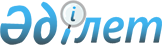 2011 жылғы 20 желтоқсандағы "Панфилов ауданының 2012-2014 жылдарға арналған аудандық бюджеті туралы" N 4-55-343 шешіміне өзгерістер енгізу туралыАлматы облысы Панфилов аудандық мәслихатының 2012 жылғы 05 қыркүйектегі N 5-9-57 шешімі. Алматы облысының Әділет департаментінде 2012 жылы 19 қыркүйекте N 2113 тіркелді      РҚАО ескертпесі.

      Мәтінде авторлық орфография және пунктуация сақталған.       

Қазақстан Республикасының 2008 жылдың 04 желтоқсандағы Бюджет Кодексінің 106-бабының 3, 4-тармақтарына, 109-бабының 5-тармағы, Қазақстан Республикасының 2001 жылдың 23 қаңтардағы "Қазақстан Республикасындағы жергілікті мемлекеттік басқару және өзін-өзі басқару туралы" Заңының 6-бабы 1-тармағының 1) тармақшасына сәйкес, Панфилов аудандық мәслихаты ШЕШІМ ҚАБЫЛДАДЫ:



      1. Панфилов аудандық мәслихаттың 2011 жылғы 20 желтоқсандағы "Панфилов ауданының 2012-2014 жылдарға арналған аудандық бюджеті туралы" N 4-55-343 шешіміне (2011 жылғы 23 желтоқсандағы нормативтік құқықтық актілерді мемлекеттік тіркеу Тізілімінде 2-16-145 нөмірімен енгізілген, 2012 жылғы 07 қаңтардағы N 3 "Жаркент өңірі" газетінде жарияланған), Панфилов аудандық мәслихаттың 2012 жылғы 17 ақпандағы "Панфилов ауданының 2012-2014 жылдарға арналған аудандық бюджеті туралы" N 4-55-343 шешіміне өзгерістер мен толықтырулар енгізу туралы" N 5-2-10 шешіміне (2012 жылғы 21 ақпандағы нормативтік құқықтық актілерді мемлекеттік тіркеу Тізілімінде 2-16-148 нөмірімен енгізілген, 2012 жылғы 05 наурыздағы N 14 "Жаркент өңірі" газетінде жарияланған), Панфилов аудандық мәслихаттың 2012 жылғы 12 сәуірдегі "Панфилов ауданының 2012-2014 жылдарға арналған аудандық бюджеті туралы" N 4-55-343 шешіміне өзгерістер мен толықтырулар енгізу туралы" N 5-4-24 шешіміне (2012 жылғы 19 сәуірдегі нормативтік құқықтық актілерді мемлекеттік тіркеу Тізілімінде 2-16-153 нөмірімен енгізілген, 2012 жылғы 19 мамыр N 25 "Жаркент өңірі" газетінде жарияланған), Панфилов аудандық мәслихаттың 2012 жылғы 11 маусымдағы "Панфилов ауданының 2012-2014 жылдарға арналған аудандық бюджеті туралы" N 4-55-343 шешіміне өзгерістер енгізу туралы" N 5-6-38 шешіміне (2012 жылғы 20 маусымындағы нормативтік құқықтық актілерді мемлекеттік тіркеу Тізілімінде 2-16-156 нөмірімен енгізілген, 2012 жылғы 14 шілдедегі N 36 "Жаркент өңірі" газетінде жарияланған) келесі өзгерістер енгізілсін:



      1-тармақтағы жолдар бойынша:



      1) "Кірістер" "7767728" саны "8029735" санына ауыстырылсын, соның ішінде:

      "трансферттердің түсімдері" "6640709" саны "6902716" санына ауыстырылсын.



      2) "Шығындар" "7838489" саны "8100496" санына ауыстырылсын.



      3-тармақтағы жолдар бойынша:

      "жалпы сипаттағы мемлекеттік қызметтерге" "340009" саны "357663" санына ауыстырылсын;

      "қорғаныс" "7582" саны "6322" санына ауыстырылсын;

      "қоғамдық тәртіп, қауіпсіздік, құқықтық, сот, қылмыстық-атқару қызметіне" "34925" саны "33275" санына ауыстырылсын;

      "білім беруге" "4764925" саны "4806201" санына ауыстырылсын;

      "әлеуметтiк көмек және әлеуметтiк қамсыздандыруға" "281941" саны "284378" санына ауыстырылсын;

      "тұрғын үй-коммуналдық шаруашылыққа" "1909846" саны "2078524" санына ауыстырылсын;

      "мәдениет, спорт, туризм және ақпараттық кеңістiкке" "139230" саны "172994" санына ауыстырылсын;

      "ауыл, су, орман, балық шаруашылығы, ерекше қорғалатын табиғи аумақтар, қоршаған ортаны және жануарлар дүниесін қорғау, жер қатынастарына" "153827" саны "154124" санына ауыстырылсын;

      "өнеркәсіп, сәулет, қала құрылысы және құрылыс қызметіне" "60438" саны "61249" санына ауыстырылсын.



      2. Көрсетілген шешімнің 1-қосымшасы осы шешімнің 1-қосымшасына сәйкес жаңа редакцияда баяндалсын.



      3. Осы шешімнің орындалуын бақылау аудандық мәслихаттың бюджет, экономика, аграрлық, кәсіпкерлік, өндіріс, автокөлік жолдары және құрылыс мәселелері жөніндегі тұрақты комиссиясына жүктелсін.



      4. Осы шешім 2012 жылдың 01 қаңтарынан бастап қолданысқа енгізіледі.      Сессия төрағасы                            Н. Темірбаев      Мәслихат хатшысы                           Т. Оспанов      КЕЛІСІЛДІ:      "Ауданының экономика және

      бюджеттік жоспарлау бөлімі"

      мемлекеттік мекеме бастығы                 Ақан Ақатұлы Оспанов

      05 қыркүйек 2012 жыл

Панфилов аудандық мәслихаттың

2012 жылғы 05 қыркүйектегі

"Панфилов аудандық мәслихатының

2011 жылғы 20 желтоқсандағы

"Панфилов ауданының

2012-2014 жылдарға арналған

аудандық бюджеті туралы"

N 4-55-343 шешіміне өзгерістер

мен толықтырулар енгізу

туралы" N 5-9-57 шешіміне

1-қосымшаПанфилов аудандық мәслихаттың

2011 жылғы 20 желтоқсандағы

"Панфилов ауданының 2012-2014

жылдарға арналған аудандық

бюджеті туралы"

N 4-55-343 шешіміне

1-қосымша 

Панфилов ауданының 2012 жылға арналған аудандық бюджеті
					© 2012. Қазақстан Республикасы Әділет министрлігінің «Қазақстан Республикасының Заңнама және құқықтық ақпарат институты» ШЖҚ РМК
				СанатыСанатыСанатыСанатыСанатыСомасы

(мың

теңге)СыныпСыныпСыныпСыныпСомасы

(мың

теңге)Ішкі сыныпІшкі сыныпІшкі сыныпСомасы

(мың

теңге)ЕрекшелігіЕрекшелігіСомасы

(мың

теңге)АТАУЫАТАУЫСомасы

(мың

теңге)1234561.Кірістер80297351Салықтық түсімдер104182404Меншікке салынатын салықтар9984101Мүлікке салынатын салықтар84520401Заңды тұлғалардың және жеке кәсiпкерлердiң

мүлкiне салынатын салық83660402Жеке тұлғалардың мүлкiне салынатын салық86003Жер салығы1799601Ауыл шаруашылығы мақсатындағы жерлерге жеке

тұлғалардан алынатын жер салығы402Елді мекендер жерлеріне жеке тұлғалардан

алынатын жер салығы650003Өнеркәсiп, көлiк, байланыс, қорғаныс жерiне

және ауыл шаруашылығына арналмаған өзге де

жерге салынатын жер салығы1707Ауыл шаруашылығы мақсатындағы жерлерге заңды

тұлғалардан, жеке кәсiпкерлерден, жеке

нотариустар мен адвокаттардан алынатын жер

салығы7508Елдi мекендер жерлерiне заңды тұлғалардан, жеке

кәсiпкерлерден, жеке нотариустар мен

адвокаттардан алынатын жер салығы114004Көлік құралдарына салынатын салық13011001Заңды тұлғалардан көлiк құралдарына салынатын

салық511002Жеке тұлғалардан көлік құралдарына салынатын

салық1250005Бірыңғай жер салығы510001Бірыңғай жер салығы510005Тауарларға, жұмыстарға және қызметтерге

салынатын ішкі салықтар319742Акциздер893096Заңды және жеке тұлғалар бөлшек саудада

өткізетін, сондай-ақ өзінің өндірістік

мұқтаждарына пайдаланылатын бензин

(авиациялықты қоспағанда)830097Заңды және жеке тұлғаларға бөлшек саудада

өткізетін, сондай-ақ өз өндірістік мұқтаждарына

пайдаланылатын дизель отыны6303Табиғи және басқа ресурстарды пайдаланғаны үшін

түсетін түсімдер695015Жер участкелерін пайдаланғаны үшін төлем69504Кәсіпкерлік және кәсіби қызметті жүргізгені

үшін алынатын алымдар1314201Жеке кәсіпкерлерді мемлекеттік тіркегені үшін

алынатын алым102002Жекелеген қызмет түрлерiмен айналысу құқығы

үшiн алынатын лицензиялық алым240003Заңды тұлғаларды мемлекеттік тіркегені және

филиалдар мен өкілдіктерді есептік тіркегені,

сондай-ақ оларды қайта тіркегені үшін алым64005Жылжымалы мүлікті кепілдікке салуды мемлекеттік

тіркегені және кеменiң немесе жасалып жатқан

кеменiң ипотекасы үшін алынатын алым8214Көлік құралдарын мемлекеттік тіркегені,

сондай-ақ оларды қайта тіркегені үшін алым180018Жылжымайтын мүлікке және олармен мәміле жасау

құқығын мемлекеттік тіркегені үшін алынатын

алым680020Жергілікті маңызы бар және елді мекендердегі

жалпы пайдаланудағы автомобиль жолдарының бөлу

жолағында сыртқы (көрнекі) жарнамаларды

орналастырғаны үшін алынатын төлем4005Ойын бизнесіне салық295202Тіркелген салық295208Заңдық мәнді іс-әрекеттерді жасағаны және

(немесе) оған уәкілеттігі бар мемлекеттік

органдар немесе лауазымды адамдар құжаттар

бергені үшін алынатын міндетті төлемдер114401Мемлекеттік баж114402Мемлекеттiк мекемелерге сотқа берiлетiн талап

арыздарынан алынатын мемлекеттiк бажды

қоспағанда, мемлекеттiк баж сотқа берiлетiн

талап арыздардан, ерекше талап ету iстерi

арыздарынан, ерекше жүргiзiлетiн iстер бойынша

арыздардан (шағымдардан), сот бұйрығын шығару

туралы өтiнiштерден, атқару парағының

дубликатын беру туралы шағымдардан, аралық

(төрелiк) соттардың және шетелдiк соттардың

шешiмдерiн мәжбүрлеп орындауға атқару парағын

беру туралы шағымдардың, сот актiлерiнiң атқару

парағының және өзге де құжаттардың көшiрмелерiн

қайта беру туралы шағымдардан алынады365004Азаматтық хал актiлерiн тiркегенi үшiн,

сондай-ақ азаматтарға азаматтық хал актiлерiн

тiркеу туралы куәлiктердi және азаматтық хал

актiлерi жазбаларын өзгертуге, толықтыруға және

қалпына келтiруге байланысты куәлiктердi

қайтадан бергенi үшiн мемлекеттiк баж400005Шетелге баруға және Қазақстан Республикасына

басқа мемлекеттерден адамдарды шақыруға құқық

беретiн құжаттарды ресiмдегенi үшiн, сондай-ақ

осы құжаттарға өзгерiстер енгiзгенi үшiн

мемлекеттік баж9007Қазақстан Республикасының азаматтығын алу,

Қазақстан Республикасының азаматтығын қалпына

келтiру және Қазақстан Республикасының

азаматтығын тоқтату туралы құжаттарды

ресiмдегенi үшiн мемлекеттiк баж6008Тұрғылықты жерiн тiркегенi үшiн мемлекеттік баж312509Аңшы куәлігін бергенi және оны жыл сайын

тіркегені үшiн мемлекеттік баж1510Жеке және заңды тұлғалардың азаматтық,

қызметтiк қаруының (аңшылық суық қаруды, белгi

беретiн қаруды, ұңғысыз атыс қаруын,

механикалық шашыратқыштарды, көзден жас

ағызатын немесе тiтiркендiретiн заттар

толтырылған аэрозольдi және басқа құрылғыларды,

үрлемелi қуаты 7,5 Дж-дан аспайтын

пневматикалық қаруды қоспағанда және калибрi

4,5 мм-ге дейiнгiлерiн қоспағанда) әрбiр

бiрлiгiн тiркегенi және қайта тiркегенi үшiн

алынатын мемлекеттiк баж12012Қаруды және оның оқтарын сақтауға немесе сақтау

мен алып жүруге, тасымалдауға, Қазақстан

Республикасының аумағына әкелуге және Қазақстан

Республикасынан әкетуге рұқсат бергені үшін

алынатын мемлекеттік баж23021Тракторшы-машинистің куәлігі берілгені үшін

алынатын мемлекеттік баж1502Салықтық емес түсімдер7249501Мемлекет меншігінен түсетін кірістер40005Мемлекет меншігіндегі мүлікті жалға беруден

түсетін кірістер400004Коммуналдық меншіктегі мүлікті жалдаудан

түсетін кірістер400004Мемлекеттiк бюджеттен қаржыландырылатын,

сондай-ақ Қазақстан Республикасы Ұлттық

Банкiнiң бюджетiнен (шығыстар сметасынан)

ұсталатын және қаржыландырылатын мемлекеттiк

мекемелер салатын айыппұлдар, өсiмпұлдар,

санкциялар, өндiрiп алулар476951Мұнай секторы ұйымдарынан түсетiн түсiмдердi

қоспағанда, мемлекеттiк бюджеттен

қаржыландырылатын, сондай-ақ Қазақстан

Республикасы Ұлттық Банкiнiң бюджетiнен

(шығыстар сметасынан) ұсталатын және

қаржыландырылатын мемлекеттiк мекемелер салатын

айыппұлдар, өсiмпұлдар, санкциялар, өндiрiп

алулар4769505Жергiлiктi мемлекеттiк органдар салатын

әкiмшiлiк айыппұлдар, өсiмпұлдар, санкциялар4769506Басқа да салықтық емес түсiмдер208001Басқа да салықтық емес түсiмдер2080009Жергілікті бюджетке түсетін салықтық емес басқа

да түсімдер208003Негізгі капиталды сатудан түсетін түсімдер1270003Жерді және материалды емес активтерді сату 127001Жерді сату1270001Жер учаскелерін сатудан түсетін түсімдер127004Трансферттердің түсімдері690271602Мемлекеттік басқарудың жоғары тұрған

органдарынан түсетін трансферттер69027162Облыстық бюджеттен түсетін трансферттер 690271601Ағымдағы нысаналы трансферттер130131802Нысаналы даму трансферттері215210003Субвенциялар3449298Функционалдық топФункционалдық топФункционалдық топФункционалдық топФункционалдық топСомасы

(мың

теңге)Кіші функция Кіші функция Кіші функция Кіші функция Сомасы

(мың

теңге)Бюджеттік бағдарламалардың әкiмшiсiБюджеттік бағдарламалардың әкiмшiсiБюджеттік бағдарламалардың әкiмшiсiБюджеттік бағдарламалардың әкiмшiсiСомасы

(мың

теңге)БағдарламаБағдарламаСомасы

(мың

теңге)АТАЛУЫАТАЛУЫСомасы

(мың

теңге)123456Шығыстар810049601Жалпы сипаттағы мемлекеттiк қызметтер3576631Мемлекеттiк басқарудың жалпы функцияларын

орындайтын өкiлдiк, атқарушы және басқа

органдар323291112Аудан (облыстық маңызы бар қала) мәслихатының

аппараты20048001Аудан (облыстық маңызы бар қала) мәслихатының

қызметін қамтамасыз ету жөніндегі қызметтер14599003Мемлекеттік органның күрделі шығыстары5449122Аудан (облыстық маңызы бар қала) әкімінің

аппараты84100001Аудан (облыстық маңызы бар қала) әкімінің

қызметін қамтамасыз ету жөніндегі қызметтер66282003Мемлекеттік органның күрделі шығыстары17818123Қаладағы аудан, аудандық маңызы бар қала,

кент, ауыл (село), ауылдық (селолық) округ

әкімінің аппараты219143001Қаладағы аудан, аудандық маңызы бар қаланың,

кент, ауыл (село), ауылдық (селолық) округ

әкімінің қызметін қамтамасыз ету жөніндегі

қызметтер171546022Мемлекеттік органның күрделі шығыстары475972Қаржылық қызмет17330452Ауданның (облыстық маңызы бар қаланың) қаржы

бөлімі17330001Ауданның (облыстық маңызы бар қаланың)

бюджетін орындау және ауданның (облыстық

маңызы бар қаланың) коммуналдық меншігін

басқару саласындағы мемлекеттік саясатты іске

асыру жөніндегі қызметтер14558003Салық салу мақсатында мүлікті бағалауды

жүргізу309010Жекешелендіру, коммуналдық меншікті басқару,

жекешелендіруден кейінгі қызмет және осыған

байланысты дауларды реттеу495018Мемлекеттік органның күрделі шығыстары19685Жоспарлау және статистикалық қызмет17042453Ауданның (облыстық маңызы бар қаланың)

экономика және бюджеттік жоспарлау бөлімі17042001Экономикалық саясатты, мемлекеттік жоспарлау

жүйесін қалыптастыру мен дамыту және ауданды

(облыстық маңызы бар қаланы) басқару

саласындағы мемлекеттік саясатты іске асыру

жөніндегі қызметтер16192004Мемлекеттік органның күрделі шығыстары85002Қорғаныс63221Әскери мұқтаждықтар3667122Аудан (облыстық маңызы бар қала) әкімінің

аппараты3667005Жалпыға бірдей әскери міндетті атқару

шеңберіндегі іс-шаралар36672Төтенше жағдайлар жөнiндегi жұмыстарды

ұйымдастыру2655122Аудан (облыстық маңызы бар қала) әкімінің

аппараты2655006Аудан (облыстық маңызы бар қала) ауқымындағы

төтенше жағдайлардың алдын алу және жою1900007Аудандық (қалалық) ауқымдағы дала өрттерінің,

сондай-ақ мемлекеттік өртке қарсы қызмет

органдары құрылмаған елдi мекендерде

өрттердің алдын алу және оларды сөндіру

жөніндегі іс-шаралар75503Қоғамдық тәртіп, қауіпсіздік, құқықтық, сот,

қылмыстық-атқару қызметі332751Құқық қорғау қызметi33275458Ауданның (облыстық маңызы бар қаланың) тұрғын

үй-коммуналдық шаруашылығы, жолаушылар көлігі

және автомобиль жолдары бөлімі33275021Елдi мекендерде жол қозғалысы қауiпсiздiгін

қамтамасыз ету3327504Бiлiм беру48062011Мектепке дейiнгi тәрбиелеу және оқыту219233464Ауданның (облыстық маңызы бар қаланың) білім

бөлімі219233009Мектепке дейінгі тәрбиелеу мен оқытуды

қамтамасыз ету218428021Республикалық бюджеттен берілетін нысаналы

трансферттер есебінен жалпы үлгідегі, арнайы

(түзету), дарынды балалар үшін

мамандандырылған, жетім балалар мен

ата-аналарының қамқорынсыз қалған балалар

үшін балабақшалар, шағын орталықтар, мектеп

интернаттары, кәмелеттік жасқа толмағандарды

бейімдеу орталықтары тәрбиешілеріне

біліктілік санаты үшін қосымша ақының

мөлшерін ұлғайту8052Бастауыш, негізгі орта және жалпы орта білім

беру3627334123Қаладағы аудан, аудандық маңызы бар қала,

кент, ауыл (село), ауылдық (селолық) округ

әкімінің аппараты4324005Ауылдық (селолық) жерлерде балаларды мектепке

дейін тегін алып баруды және кері алып келуді

ұйымдастыру4324464Ауданның (облыстық маңызы бар қаланың) білім

бөлімі3623010003Жалпы білім беру3509687006Балаларға қосымша білім беру 29255063Республикалық бюджеттен берілетін нысаналы

трансферттер есебінен "Назарбаев Зияткерлік

мектептері" ДБҰ-ның оқу бағдарламалары

бойынша біліктілікті арттырудан өткен

мұғалімдерге еңбекақыны арттыру3533064Республикалық бюджеттен берілетін нысаналы

трансферттер есебінен жалпы үлгідегі, арнайы

(түзету), дарынды балалар үшін

мамандандырылған, жетім балалар мен

ата-аналарының қамқорынсыз қалған балалар

үшін балабақшалар, шағын орталықтар, мектеп

интернаттары, кәмелеттік жасқа толмағандарды

бейімдеу орталықтары тәрбиешілеріне

біліктілік санаты үшін қосымша ақының

мөлшерін ұлғайту805359Бiлiм беру саласындағы өзге де қызметтер798605464Ауданның (облыстық маңызы бар қаланың) білім

бөлімі403661001Жергілікті деңгейде білім беру саласындағы

мемлекеттік саясатты іске асыру жөніндегі

қызметтер21214004Ауданның (облыстық маңызы бар қаланың)

мемлекеттік білім беру мекемелерінде білім

беру жүйесін ақпараттандыру13316005Ауданның (облыстық маңызы бар қаланың)

мемлекеттік білім беру мекемелер үшін

оқулықтар мен оқу-әдiстемелiк кешендерді

сатып алу және жеткізу48395012Мемлекеттік органның күрделі шығыстары4250015Республикалық бюджеттен берілетін

трансферттер есебінен жетім баланы (жетім

балаларды) және ата-аналарының қамқорынсыз

қалған баланы (балаларды) кітап-ұстауға

асыраушыларына ай сайынғы ақшалай қаражат

төлемдері31088020Республикалық бюджеттен берілетін

трансферттер есебінен үйде оқытылатын мүгедек

балаларды жабдықпен, бағдарламалық қамтыммен

қамтамасыз ету10477067Ведомстволық бағыныстағы мемлекеттік

мекемелерінің және ұйымдарының күрделі

шығыстары435950467Ауданның (облыстық маңызы бар қаланың)

құрылыс бөлімі394944037Білім беру объектілерін салу және

реконструкциялау39494406Әлеуметтiк көмек және әлеуметтiк қамтамасыз

ету2843782Әлеуметтiк көмек258781451Ауданның (облыстық маңызы бар қаланың)

жұмыспен қамту және әлеуметтік бағдарламалар

бөлімі258781002Еңбекпен қамту бағдарламасы70286004Ауылдық жерлерде тұратын денсаулық сақтау,

білім беру, әлеуметтік қамтамасыз ету,

мәдениет және спорт мамандарына отын сатып

алуға Қазақстан Республикасының заңнамасына

сәйкес әлеуметтік көмек көрсету18761005Мемлекеттік атаулы әлеуметтік көмек 1720006Тұрғын үй көмегі15002007Жергілікті өкілетті органдардың шешімі

бойынша мұқтаж азаматтардың жекелеген

топтарына әлеуметтік көмек10244010Үйден тәрбиеленіп оқытылатын мүгедек

балаларды материалдық қамтамасыз ету9708014Мұқтаж азаматтарға үйде әлеуметтiк көмек

көрсету28359016Жергілікті бюджет қаражаты есебінен75318017Мүгедектерді оңалту жеке бағдарламасына

сәйкес, мұқтаж мүгедектерді міндетті

гигиеналық құралдармен және ымдау тілі

мамандарының қызмет көрсетуін, жеке

көмекшілермен қамтамасыз ету7562023Жұмыспен қамту орталықтарының қызметін

қамтамасыз ету218219Әлеуметтiк көмек және әлеуметтiк қамтамасыз

ету салаларындағы өзге де қызметтер25597451Ауданның (облыстық маңызы бар қаланың)

жұмыспен қамту және әлеуметтік бағдарламалар

бөлімі25597001Жергілікті деңгейде жұмыспен қамтуды

қамтамасыз ету және халық үшін әлеуметтік

бағдарламаларды іске асыру саласындағы

мемлекеттік саясатты іске асыру жөніндегі

қызметтер20263011Жәрдемақыларды және басқа да әлеуметтік

төлемдерді есептеу, төлеу мен жеткізу бойынша

қызметтерге ақы төлеу2147021Мемлекеттік органның күрделі шығыстары 318707Тұрғын үй-коммуналдық шаруашылық20785241Тұрғын үй шаруашылығы1119194455Ауданның (облыстық маңызы бар қаланың)

мәдениет және тілдерді дамыту бөлімі64246024Жұмыспен қамту-2020 бағдарламасы бойынша

ауылдық елді мекендерді дамыту шеңберінде

объектілерді жөндеу64246458Ауданның (облыстық маңызы бар қаланың) тұрғын

үй-коммуналдық шаруашылығы, жолаушылар көлігі

және автомобиль жолдары бөлімі26115002Мемлекеттiк қажеттiлiктер үшiн жер

учаскелерiн алып қою, соның iшiнде сатып алу

жолымен алып қою және осыған байланысты

жылжымайтын мүлiктi иелiктен шығару18686031Кондоминиум объектілеріне техникалық

паспорттар дайындау1000041Жұмыспен қамту-2020 бағдарламасы бойынша

ауылдық елді мекендерді дамыту шеңберінде

объектілерді жөндеу және абаттандыру6429463Ауданның (облыстық маңызы бар қаланың) жер

қатынастары бөлімі9954016Республикалық бюджеттен берілетін нысаналы

трансферттер есебінен мемлекет мұқтажы үшін

жер учаскелерін алу9954467Ауданның (облыстық маңызы бар қаланың)

құрылыс бөлімі1013952004Инженерлік коммуникациялық инфрақұрылымды

жобалау, дамыту, жайластыру және (немесе)

сатып алу209283072Жұмыспен қамту 2020 бағдарламасы шеңберінде

тұрғын жай салу және (немесе) сатып алу және

инженерлік коммуникациялық инфрақұрылымдарды

дамыту (немесе) сатып алу804669479Тұрғын үй инспекциясы бөлімі 4927001Жергілікті деңгейде тұрғын үй қоры

саласындағы мемлекеттік саясатты іске асыру

жөніндегі қызметтер4227005Мемлекеттік органның күрделі шығыстары7002Коммуналдық шаруашылық792060123Қаладағы аудан, аудандық маңызы бар қала,

кент, ауыл (село), ауылдық (селолық) округ

әкімінің аппараты3856014Елді мекендерді сумен жабдықтауды ұйымдастыру3856458Ауданның (облыстық маңызы бар қаланың) тұрғын

үй-коммуналдық шаруашылығы, жолаушылар көлігі

және автомобиль жолдары бөлімі768204012Сумен жабдықтау және су бұру жүйесінің жұмыс

істеуі 5000029Сумен жабдықтау жүйесін дамыту763204467Ауданның (облыстық маңызы бар қаланың)

құрылыс бөлімі20000005Коммуналдық шаруашылықты дамыту200003Елді-мекендерді абаттандыру167270123Қаладағы аудан, аудандық маңызы бар қала,

кент, ауыл (село), ауылдық (селолық) округ

әкімінің аппараты43845008Елді мекендердің көшелерін жарықтандыру16050009Елді мекендердің санитариясын қамтамасыз ету7243010Жерлеу орындарын күтіп-ұстау және туысы жоқ

адамдарды жерлеу759011Елді мекендерді абаттандыру мен көгалдандыру19793458Ауданның (облыстық маңызы бар қаланың) тұрғын

үй-коммуналдық шаруашылығы, жолаушылар көлігі

және автомобиль жолдары бөлімі123425018Елдi мекендердi абаттандыру және көгалдандыру12342508Мәдениет, спорт, туризм және ақпараттық

кеңістiк1729941Мәдениет саласындағы қызмет92416455Ауданның (облыстық маңызы бар қаланың)

мәдениет және тілдерді дамыту бөлімі92416003Мәдени-демалыс жұмысын қолдау924162Спорт2297465Ауданның (облыстық маңызы бар қаланың) Дене

шынықтыру және спорт бөлімі2297006Аудандық (облыстық маңызы бар қалалық)

деңгейде спорттық жарыстар өткiзу435007Әртүрлi спорт түрлерi бойынша ауданның

(облыстық маңызы бар қаланың) құрама

командаларының мүшелерiн дайындау және

олардың облыстық спорт жарыстарына қатысуы18623Ақпараттық кеңiстiк33382455Ауданның (облыстық маңызы бар қаланың)

мәдениет және тілдерді дамыту бөлімі31213006Аудандық (қалалық) кiтапханалардың жұмыс

iстеуi30475007Мемлекеттік тілді және Қазақстан халықтарының

басқа да тілдерін дамыту738456Ауданның (облыстық маңызы бар қаланың) ішкі

саясат бөлімі2169002Газеттер мен журналдар арқылы мемлекеттік

ақпараттық саясат жүргізу жөніндегі қызметтер21699Мәдениет, спорт, туризм және ақпараттық

кеңiстiктi ұйымдастыру жөнiндегi өзге де

қызметтер44899455Ауданның (облыстық маңызы бар қаланың)

мәдениет және тілдерді дамыту бөлімі34759001Жергілікті деңгейде тілдерді және мәдениетті

дамыту саласындағы мемлекеттік саясатты іске

асыру жөніндегі қызметтер5552010Мемлекеттік органның күрделі шығыстары600032Ведомстволық бағыныстағы мемлекеттік

мекемелерінің және ұйымдарының күрделі

шығыстары28607456Ауданның (облыстық маңызы бар қаланың) ішкі

саясат бөлімі6665001Жергілікті деңгейде ақпарат, мемлекеттілікті

нығайту және азаматтардың әлеуметтік

сенімділігін қалыптастыру саласында

мемлекеттік саясатты іске асыру жөніндегі

қызметтер5378003Жастар саясаты саласында іс-шараларды іске

асыру687006Мемлекеттік органдардың күрделі шығыстары600465Ауданның (облыстық маңызы бар қаланың) Дене

шынықтыру және спорт бөлімі3475001Жергілікті деңгейде дене шынықтыру және спорт

саласындағы мемлекеттік саясатты іске асыру

жөніндегі қызметтер3025004Мемлекеттік органның күрделі шығыстары45010Ауыл, су, орман, балық шаруашылығы, ерекше

қорғалатын табиғи аумақтар, қоршаған ортаны

және жануарлар дүниесін қорғау, жер

қатынастары1541241Ауыл шаруашылығы37308453Ауданның (облыстық маңызы бар қаланың)

экономика және бюджеттік жоспарлау бөлімі6027099Мамандардың әлеуметтік көмек көрсетуі

жөніндегі шараларды іске асыру6027462Ауданның (облыстық маңызы бар қаланың) ауыл

шаруашылығы бөлімі13307001Жергілікті деңгейде ауыл шаруашылығы

саласындағы мемлекеттік саясатты іске асыру

жөніндегі қызметтер12857006Мемлекеттік органның күрделі шығыстары450473Ауданның (облыстық маңызы бар қаланың)

ветеринария бөлімі17974001Жергілікті деңгейде ветеринария саласындағы

мемлекеттік саясатты іске асыру жөніндегі

қызметтер8515003Мемлекеттік органның күрделі шығыстары 2380005Мал көмінділерінің (биотермиялық

шұңқырлардың) жұмыс істеуін қамтамасыз ету600007Қаңғыбас иттер мен мысықтарды аулауды және

жоюды ұйымдастыру780008Алып қойылатын және жойылатын ауру

жануарлардың, жануарлардан алынатын өнімдер

мен шикізаттың құнын иелеріне өтеу2000009Жануарлардың энзоотиялық аурулары бойынша

ветеринариялық іс-шараларды жүргізу36996Жер қатынастары9458463Ауданның (облыстық маңызы бар қаланың) жер

қатынастары бөлімі9458001Аудан (облыстық маңызы бар қала) аумағында

жер қатынастарын реттеу саласындағы

мемлекеттік саясатты іске асыру жөніндегі

қызметтер8858007Мемлекеттік органның күрделі шығыстары6009Ауыл, су, орман, балық шаруашылығы және

қоршаған ортаны қорғау мен жер қатынастары

саласындағы өзге де қызметтер107358473Ауданның (облыстық маңызы бар қаланың)

ветеринария бөлімі107358011Эпизоотияға қарсы іс-шаралар жүргізу10735811Өнеркәсіп, сәулет, қала құрылысы және құрылыс

қызметі612492Сәулет, қала құрылысы және құрылыс қызметі61249467Ауданның (облыстық маңызы бар қаланың)

құрылыс бөлімі9012001Жергілікті деңгейде құрылыс саласындағы

мемлекеттік саясатты іске асыру жөніндегі

қызметтер8562017Мемлекеттік органның күрделі шығыстары450468Ауданның (облыстық маңызы бар қаланың) сәулет

және қала құрылысы бөлімі52237001Жергілікті деңгейде сәулет және қала құрылысы

саласындағы мемлекеттік саясатты іске асыру

жөніндегі қызметтер7437003Ауданның қала құрылысы даму аумағын және елді

мекендердің бас жоспарлары схемаларын әзірлеу40000004Мемлекеттік органның күрделі шығыстары 480012Көлiк және коммуникация967201Автомобиль көлiгi96720123Қаладағы аудан, аудандық маңызы бар қала,

кент, ауыл (село), ауылдық (селолық) округ

әкімінің аппараты86290013Аудандық маңызы бар қалаларда, кенттерде,

ауылдарда (селоларда), ауылдық (селолық)

округтерде автомобиль жолдарының жұмыс

істеуін қамтамасыз ету86290Жергілікті бюджет қаражаты есебінен86290458Ауданның (облыстық маңызы бар қаланың) тұрғын

үй-коммуналдық шаруашылығы, жолаушылар көлігі

және автомобиль жолдары бөлімі10430023Автомобиль жолдарының жұмыс істеуін

қамтамасыз ету1043013Өзгелер329733Кәсiпкерлiк қызметтi қолдау және

бәсекелестікті қорғау6481469Ауданның (облыстық маңызы бар қаланың)

кәсіпкерлік бөлімі6481001Жергілікті деңгейде кәсіпкерлік пен

өнеркәсіпті дамыту саласындағы мемлекеттік

саясатты іске асыру жөніндегі қызметтер5631003Кәсіпкерлік қызметті қолдау300004Мемлекеттік органның күрделі шығыстары5509Өзгелер26492123Қаладағы аудан, аудандық маңызы бар қала,

кент, ауыл (село), ауылдық (селолық) округ

әкімінің аппараты10000040Республикалық бюджеттен нысаналы трансферттер

ретінде "Өңірлерді дамыту" бағдарламасы

шеңберінде өңірлердің экономикалық дамуына

жәрдемдесу жөніндегі шараларды іске асыруда

ауылдық (селолық) округтарды жайластыру

мәселелерін шешу үшін іс-шараларды іске асыру10000452Ауданның (облыстық маңызы бар қаланың) қаржы

бөлімі7510012Ауданның (облыстық маңызы бар қаланың)

жергілікті атқарушы органының резерві7510453Ауданның (облыстық маңызы бар қаланың)

экономика және бюджеттік жоспарлау бөлімі1600003Жергілікті бюджеттік инвестициялық жобалардың

және концессиялық жобалардың

техникалық-экономикалық негіздемелерін

әзірлеу және оған сараптама жүргізу1600458Ауданның (облыстық маңызы бар қаланың) тұрғын

үй-коммуналдық шаруашылығы, жолаушылар көлігі

және автомобиль жолдары бөлімі7382001Жергілікті деңгейде тұрғын үй-коммуналдық

шаруашылығы, жолаушылар көлігі және

автомобиль жолдары саласындағы мемлекеттік

саясатты іске асыру жөніндегі қызметтер6832013Мемлекеттік органдардың күрделі шығыстары55014Борышқа қызмет көрсету11Борышқа қызмет көрсету1452Ауданның (облыстық маңызы бар қаланың) қаржы

бөлімі1013Жергілікті атқарушы органдардың облыстық

бюджеттен қарыздар бойынша сыйақылар мен өзге

де төлемдерді төлеу бойынша борышына қызмет

көрсету115Трансферттер160721Трансферттер16072452Ауданның (облыстық маңызы бар қаланың) қаржы

бөлімі16072452006Пайдаланылмаған (толық пайдаланылмаған)

нысаналы трансферттерді қайтару160723. Таза бюджеттік кредит беру39628Бюджеттік кредиттер4125910Ауыл, су, орман, балық шаруашылығы, ерекше

қорғалатын табиғи аумақтар, қоршаған ортаны

және жануарлар дүниесiн қорғау, жер

қатынастары4125901Ауыл шаруашылығы41259453Ауданның (облыстық маңызы бар қаланың)

экономика және бюджеттік жоспарлау бөлімі41259006Мамандарды әлеуметтік қолдау шараларын іске

асыру үшін бюджеттік кредиттер41259СанатыСанатыСанатыСанатыСанатыСомасы

(мың

теңге)СыныпСыныпСыныпСыныпСомасы

(мың

теңге)Ішкі сыныпІшкі сыныпІшкі сыныпСомасы

(мың

теңге)ЕрекшелігіЕрекшелігіСомасы

(мың

теңге)АТАУЫАТАУЫСомасы

(мың

теңге)1234565Бюджеттік кредиттерді өтеу16311Бюджеттік кредиттерді өтеу1631001Мемлекеттік бюджеттен берілген бюджеттік

кредиттерді өтеу163113Жеке тұлғаларға жергілікті бюджеттен

берілген бюджеттік кредиттерді өтеу1631Функционалдық топФункционалдық топФункционалдық топФункционалдық топФункционалдық топСомасы

(мың

теңге)Кіші функцияКіші функцияКіші функцияКіші функцияСомасы

(мың

теңге)Бюджеттік бағдарламалардың әкiмшiсiБюджеттік бағдарламалардың әкiмшiсiБюджеттік бағдарламалардың әкiмшiсiБюджеттік бағдарламалардың әкiмшiсiСомасы

(мың

теңге)БағдарламаБағдарламаСомасы

(мың

теңге)АТАЛУЫАТАЛУЫСомасы

(мың

теңге)1234564. Операциялық сальдо-70761Функционалдық топФункционалдық топФункционалдық топФункционалдық топФункционалдық топСомасы

(мың

теңге)Кіші функцияКіші функцияКіші функцияКіші функцияСомасы

(мың

теңге)Бюджеттік бағдарламалардың әкiмшiсiБюджеттік бағдарламалардың әкiмшiсiБюджеттік бағдарламалардың әкiмшiсiБюджеттік бағдарламалардың әкiмшiсiСомасы

(мың

теңге)БағдарламаБағдарламаСомасы

(мың

теңге)АТАЛУЫАТАЛУЫСомасы

(мың

теңге)1234564. Қаржы активтерімен операциялар бойынша

сальдо0СанатыСанатыСанатыСанатыСанатыСомасы

(мың

теңге)СыныпСыныпСыныпСыныпСомасы

(мың

теңге)Ішкі сыныпІшкі сыныпІшкі сыныпСомасы

(мың

теңге)ЕрекшелігіЕрекшелігіСомасы

(мың

теңге)АТАУЫАТАУЫСомасы

(мың

теңге)123456Мемлекеттің қаржы активтерін сатудан түсетін

түсімдер0СанатыСанатыСанатыСанатыСанатыСомасы

(мың

теңге)СыныпСыныпСыныпСыныпСомасы

(мың

теңге)Ішкі сыныпІшкі сыныпІшкі сыныпСомасы

(мың

теңге)ЕрекшелігіЕрекшелігіСомасы

(мың

теңге)АТАУЫАТАУЫСомасы

(мың

теңге)1234565. Бюджет тапшылығы (профициті)-1103896. Бюджет тапшылығын қаржыландыру (профицитін

пайдалану)1103897Қарыздар түсімі4125901Мемлекеттік ішкі қарыздар412592Қарыз алу келісім-шарттары4125903Ауданның (облыстық маңызы бар қаланың)

жергілікті атқарушы органы алатын қарыздар412598Бюджет қаражаттарының пайдаланылатын

қалдықтары7078101Бюджет қаражаты қалдықтары707811Бюджет қаражатының бос қалдықтары7078101Бюджет қаражатының бос қалдықтары70781Функционалдық топФункционалдық топФункционалдық топФункционалдық топФункционалдық топСомасы

(мың

теңге)Кіші функцияКіші функцияКіші функцияКіші функцияСомасы

(мың

теңге)Бюджеттік бағдарламалардың әкiмшiсiБюджеттік бағдарламалардың әкiмшiсiБюджеттік бағдарламалардың әкiмшiсiБюджеттік бағдарламалардың әкiмшiсiСомасы

(мың

теңге)БағдарламаБағдарламаСомасы

(мың

теңге)АТАЛУЫАТАЛУЫСомасы

(мың

теңге)12345616Қарыздарды өтеу16511Қарыздарды өтеу1631452Ауданның (облыстық маңызы бар қаланың)

қаржы бөлімі1631008Жергілікті атқарушы органның жоғары тұрған

бюджет алдындағы борышын өтеу1631021Жергілікті бюджеттен берілген

пайдаланылмаған бюджеттік кредиттерді

қайтару20